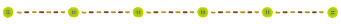 AUSTRALIA CALL MECANNOT CRICKET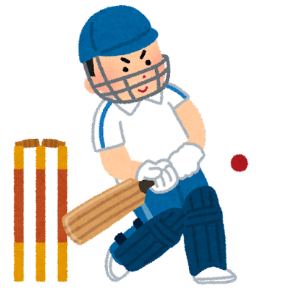 EVERY FAN JUST LITTLE OFTEN 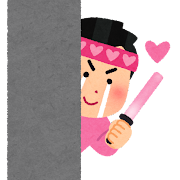 SYDNEY THERE日本語＿＿＿＿＿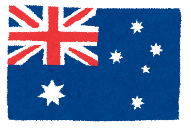 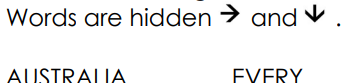 ＿＿＿＿＿＿＿＿＿＿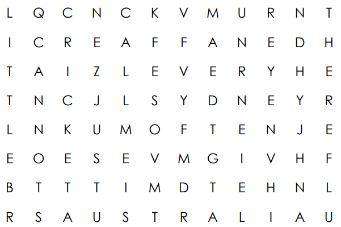 ＿＿＿＿＿＿＿＿＿＿＿＿＿＿＿＿＿＿＿＿＿＿＿＿＿＿＿＿＿＿＿＿＿＿＿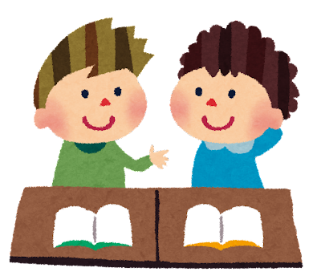 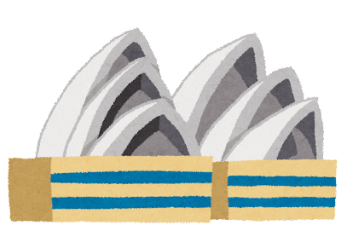 ＿＿＿＿＿